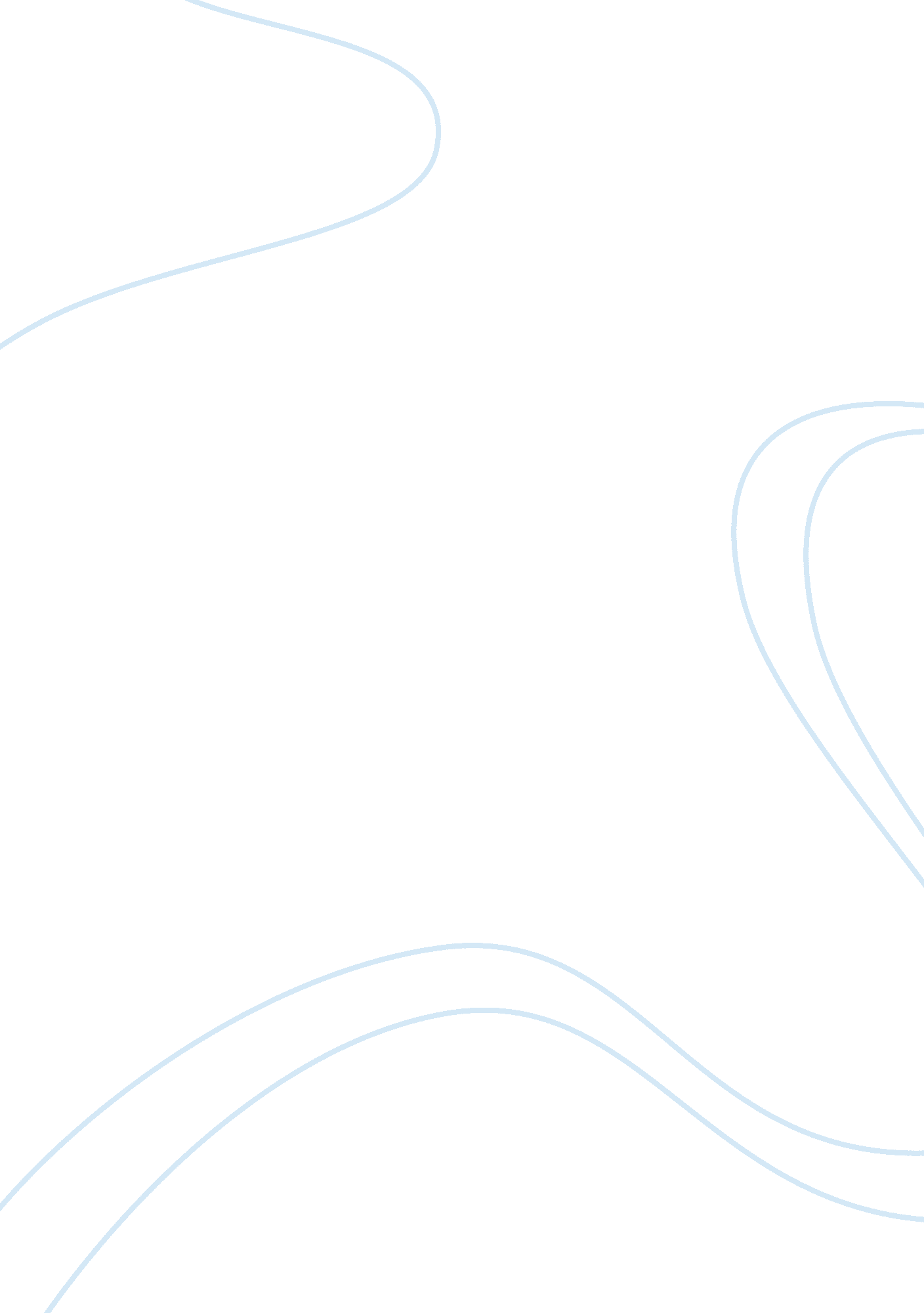 Portable fun instrumentsBusiness, E-Commerce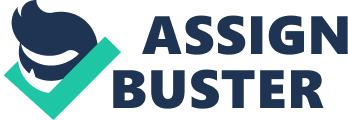 Google`s Android market, is also a revered market place for games and tools (Diffen, 2014). It uses the laissez-faire approach in the accessing of its apps hub and doesn`t have strict rules like their counterparts. Critics argue that this system fails to filter out malware while Android enthusiasts believe the system works for itself. 
Comprising the two applications is not easy because the I Phone OS operating system has been in existence for a longer time than the Android market and boasts of having more applications than Google. The two systems boast of obtaining new platforms for marketing their applications. The business rivalry that these two companies have has resulted in millions of dollars in sales. People nowadays find playing games on their phones more convenient and cheap as compared to buying the actual game consoles. The two Smartphone companies emphasize on keeping its devices up to speed and constant review of their software. Apple and Android devices are similar in that they both want to provide the best quality application to their customers. 
The Strengths and Weaknesses Of Each Content Delivery System 
As much as the android and apple applications market is utilized, each market has its own advantages and disadvantages. Some of the advantages related to the android market include its integration with Google. The easy access to Google ensures that just about everybody can benefit from the android applications market. For example, Androids version of Google maps offers some unique and extremely useful features like a GPS system fitted into a car and Google’s navigation application, which enables a new person in a particular city move around freely. 
Androids have a more flexible operating system. It means that even a simple setting on a phone may control the whole application operation and a few slick applications are known as launchers can even alter the look and feel of the Android device. Some of the drawbacks regarding Androids include fragmentation (Ed Hardy, 2008). This is the existence of different versions of android on different smartphones. This is most common among the new and old smartphones due to the different operating systems. These occurrences are also common especially since smartphone manufacturers often define the term Android differently. It means different versions of smartphones with the same android application will operate differently. 
Apple operating systems also have advantages and experience some drawbacks. They include apple offers a sleek and authentic seamless experience on all its devices from the I phone to the I pad and its myriad computers and accessories. Apple also emphasizes the beauty and this is evident as the I phone 4S is one of the sleekest phones in the market. The drawbacks include that Apple tends to force its customers to buy its products. This is evident by the company claiming to know what is best for its customers without even asking them. This approach is usually met with discord especially since their competitors especially Google do the opposite and interact with their customers. Another drawback is that not all Apple smartphones are equipped with the necessary applications. This tends to be expensive since a customer has to buy different versions of the smartphone to enjoy the applications. 
In conclusion, the Android operating system is best suited for use in the company`s handheld game gadgets. This is simply due to the system`s single control applications which enable gamers to use one application to control a whole gaming system. 
References 
Diffen. (2014). Android vs iOS. Retrieved from: 
http://www. diffen. com/difference/Android_vs_iOS 
Ed Hardy. (2008). iPhone vs. Android: a Study in Contrasts, Brighthand, Smart Phone News and Reviews. Retrieved from: http://www. brighthand. com/default. asp? newsID= 14142 